MOUNT BARKER BOWLING CLUB INC.MINUTES OF THE BOARD MEETINGTuesday 8 Sep 20Opening:	The President opened the meeting at 7.30 pmPresent	Terry Hughes	 	President		Leon Rodda	Vice President			Christine McInnes	Treasurer  		Brenton Smith	   	Board Member		David Thompson	Board Member		Beth Young		Board Member		Wayne Lee		Secretary		John Grant 		Sponsorship 
Apologies	Margaret Turner	Board Member	AbsentOpening.	The President opened the meeting and reminded the Board Members of the issues surrounding the COVID 19 virus and the possible vulnerabilities the club and members could be exposed to.   Asked all members to be aware and to do the right thing regarding COVID.   Terry then welcomed John Grant to the meeting to provide the Board with an update on sponsorship for the coming season.SponsorshipJohn provided an update on progress with the sponsors who have signed up and their contributions so far.   Most sponsorships have been for $500.00 per organisation, three previous sponsors have taken the option to have a year free due to the COVID impact on their businesses.   The sponsorships are either cash payments, donations, in kind or the provision of vouchers with a total of $13,600.00 gained so far this year.    Oakford Homes have continued as the major sponsor, Bremerton wines are providing wine barrels for outside use as part of their arrangement and Mount Barker Steel will be the new sponsor for the Club Bowls Stickers.   The Littlehampton Marker will supply the club meat trays through the onsite butcher (Ray).The Sponsors have indicated a strong preference to hold a sponsor’s day in March or April 2021, hopefully with less impact from COVID-19.The President thanked John for his work in this area and for his report.  John left the meeting.Minutes of the Previous Meeting	Moved David Thompson seconded Leon Rodda that the Minutes from the previous meeting of  11 Aug 20 be accepted.    Carried   Business Arising from Previous MinutesNil CorrespondenceInNew membership applications duly nominated and seconded from Simon Groenveld for full membership and David Machin and Brenton Roberts for Restricted Membership.   Moved David Thompson seconded Leon Rodda that the nominations be accepted.   CarriedBowls SA AGM Nomination of Delegates (Terry and Wayne)Hahndorf Tour Bus - NotedClubs SA – Club annual liquor licencing fees waived due to the COVID impact on clubs.Mount Barker District Council Annual Business Plan seeking input.Regional AGM  Sunday 13 Sept Murray Bridge 1.00pmOutAnnual Compliance Report to Mount Barker CouncilTransfer of money from the Saver Account to the Term Deposit with Bank SATreasurer ReportChristine asked for some resolution around some issues regarding the Treasurer role.Some more care required in providing financial information for Christine.A full refund will be provided for Dennis Stibbs membership fee.Moved Christine, seconded Leon that the Treasurer Report be accepted.   CarriedPortfolio ReportsTournamentsThe Club Gala Day will be Monday 16 November 9.30 for 10.00 am.   Help will be required from club Members during the day. HBA  The HBA have provided a draft copy of the calendar with competition starting dates, shield matches and some club events.   While the calendar is a draft it is unlikely to vary too much. The HBA AGM, The Executive positions have been filled except one Board position, likely to be filled as a casual vacancy by the incoming Board.Expressions of interest were called for positions, Association and Regional Selectors, Greens Committee and Pennant Reporters.   Some nominations were taken at the AGM.The Notices of Motion for rule changes were deferred until later in the season, probably during January for consideration at a Club forum.Team Nominations: For Saturday there were 9 Division 1 and Division 2, 10 for Division 3 White and 9 for Division 3 Green.    There are 9 teams for Thursday, 7 for Division 1 Wednesday and 10 (or 11) for Division 2 Wednesday. Greens and GroundsOngoing worksBack green has been brushed twice with some 2 tonnes of sand removed. Thank you to Pete, Ted & Leon in driving this work. Some modifications required to machinery to get brush down to required level. Hopeful that green can be presentable to use by pennant season. More work required but looking promising.Dome green has been watered with some stains removed. No further works proposed on green at this point. Unable to locate light roller. Not at Croquet club. Potentially green could be light rolled prior to season?Sight end markers. Temporary aluminium strips will be removed and replaced with a sturdy strip with a boundary line indicated (allowable in rules). Orange boundary markers have been shortened (by half) so not used as a handhold or bent by bowlers.Garden bed: Western fence line by Saturday market grass line. Improve aesthetics – A vine on the fence will be only option due to a gas/water pipe running along fence line. Unable to dig suitable trench to plant anything more significant than a vine. Jenny has sourced vine (white Jasmine) which will be suitable. Young plants x 15; potentially to be planted this weekend. Compost & dripper system also required.Wine barrels; John Grant sourcing TBA (from Bremerton Wines)Membership and RecruitingMonthly Report – Recruitment and membershipNew Membership reviewSince May, we have had five new members join the club as full members and will be joining our teams as pennant players for the upcoming season.We are halfway to the club’s goal for the season of 10 new members. 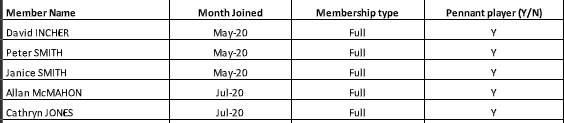 Membership fee update recommendationAfter reviewing rival club membership fees at last month’s meeting and discussing potential membership options re: first year bowlers, first year members and social members, below are some recommendations for consideration.First year bowlers$65 subs (this covers Bowls SA membership fees) for current seasonSubs to move to full membership fee from second yearUse of club bowls for the first 12 monthsClub shirt providedFirst year members transferring from another club$120 subs Subs to move to full membership fee from second year Club shirt providedSocial Membership V1 (Current (updated))$10 feeAs per current (access to use greens)Social Membership V2$20 feeAs per current (access to use greens)Includes voting rights?????Restricted membersCurrently $90Does it need to be so expensive?Not registered with Bowls SA or HBA so no fees to coverI would assume that restricted members are pre-existing members that are no longer capable of playing a full match. Should we look after them in a financial sense if there is no cost to us for doing so?Night Owls “Membership”I am open to suggestions!!!This allows us to get these players on our books as “members”, which will allow us greater access to potential grants due to the increased membership numbers$5 fee 2 free drinks over the bar$10 fee 5 free drinks over the bar$20 fee2 free drinks and a club hatDo they have to pay at all?Can we add them to the books as members without a cost?I am not sure where to go with this one, but an incentive for paying the membership is, I feel, essential to getting people to pay as night owls is a free initiative.Bookings and Face Book The booking for Sunday was a good day with the family involved.   As a result, they are interested in taking part in the night bowls program later in the year.The Club Facebook page is being well received.There has been one booking cancellation.  Please note any bookings in the diary at the club. BarThe bar continues to operate effectivelyGeneral Business:Board Minutes – to be posted to the Web Site – via Andrew Gard    (redacted if required) Financial Members – still Members to pay fees.Hand Sanitizer - Leon investigating the acquisition of hand sanitizer dispenser stands.   Moved Leon seconded David that the club acquire two stands at $150.00 plus GST per stand.  CarriedUmpire Training - there will be umpire re-accreditation and new umpire training on 13 and 20th of September respectively at the Club.Pennant Presentations - looking for opportunities to present last seasons pennant winners with the winning shields and pennant badges.Strategic Plan – Terry discussed the updating of the Club Strategic Plan to take the Club from 2021 to 2025 with some initial SWAT considerations.  Terry and Wayne will work on the revised plan providing updates to the Board Members with any input from the Board or club members welcome.    Closure:   There being no further business the President closed the meeting at 10.15 pm.Next Meeting:   The next meeting Tuesday 13 Oct at 7.30 pm.Note:   At the start of each meeting we need to advise the Security Monitors that the Club will be occupied, and the alarm will be set later than usual.